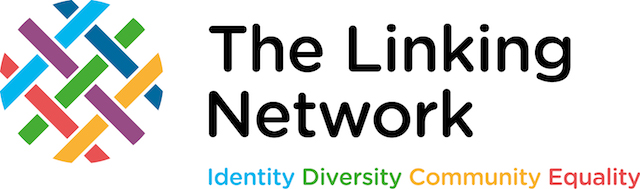 Secondary School Linking Renewal Form 2020/2021School:Headteacher:Year group:Number of classes to be linked:Email address and name of Lead Teacher(s):Name of your Link School (if applicable):Do you wish to continue linking with your current partner school?	 Yes / NoIf you would like to discuss any changes, please contact us – details at the bottom of this formAny additional relevant information….By signing this form, you agree to:Ensure linking class teacher(s) are able to attend a virtual CPD meeting prior to starting their linking year. This session will require watching pre-recorded information on Schools linking and have time to exchange ideas with a partner school. Support all the arrangements, including safeguarding, for your linking classes to connect virtually.As part of this package next year, we will:Deliver high quality virtual CPD sessions for link teachers which include training, curriculum and SMSC links and input on digital linking.Provide high quality, tried and tested classroom and assembly resources for Virtual Linking. Offer advice, support and guidance throughout your linking year. Signed:    Date:Please return this form to secondary@thelinkingnetwork.org.uk